Community Action Resource Centre warmly invites you to ourFAMILY DROP-IN OPEN HOUSE AND SETTLEMENT FAIR 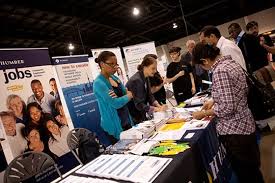 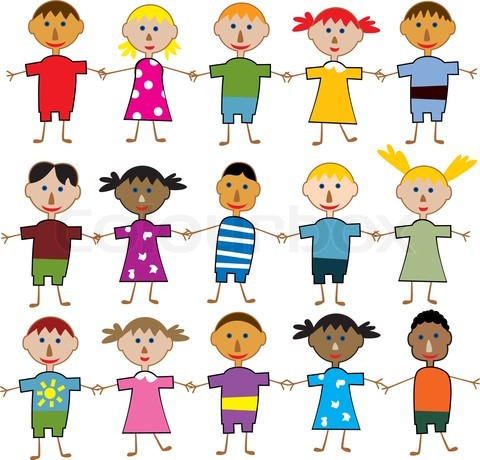 Activities for the Whole Family: Bouncy Castle Free Refreshments Music Games Art Silent Auction Door Prizes Information Tables And Much MoreWednesday, July 19th 1652 Keele Street, 1 block north of Rogers RoadFrom 1:00 to 5:00pmFor more information call CARC at 416-652-2273ALL WELCOME!!! 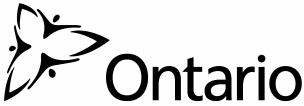 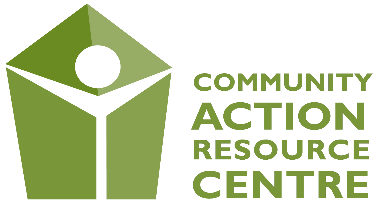 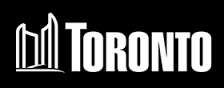 